ПОЛОЖЕНИЕО МЕТОДИЧЕСКОМ КАБИНЕТЕМУНИЦИПАЛЬНОГО  ДОШКОЛЬНОГО ОБРАЗОВАТЕЛЬНОГО УЧРЕЖДЕНИЯ«ДЕТСКИЙ САД № 9 «ТАБАРАК» Г. ГУДЕРМЕС ГУДЕРМЕССКОГО МУНИЦИПАЛЬНОГО РАЙОНА2.2.  Задачи методического кабинета:устанавливает  и регулирует  связи  ДОУ  с методическим центром  на муниципальном  уровне;взаимодействует с  родителями (законными представителями) воспитанников,  социокультурными   учреждениями города;осуществляет подбор  литературы и методических материалов по всем разделам примерной образовательной программы ДОУ, обобщает и  систематизирует  методические материалы по обучению  и воспитанию детей дошкольного возраста; составляет аннотации по  использованию материалов;организует выставки  для педагогов  по задачам  годового  плана, темам педагогических советов, новинкам  литературы;разрабатывает и оформляет  методические  мероприятия  в помощь педагогам;адаптирует ДОУ  к социальному заказу   и особенностям развития дошкольников.Организация работы.3.1 Организация работы методического кабинета  осуществляется по следующим блокам:I блок – нормативно – правовое обеспечение деятельности методического кабинета:Федеральные, региональные  нормативно – правовые документы, регламентирующие деятельность  ДОУ;Локальные акты ДОУ, относящиеся к своей компетентности;II блок – планирование деятельности дошкольного образовательного учреждения:Комплексно – целевая программа  развития ДОУ;Основная образовательная программа ДОУ;Перспективное планирование  ДОУ;Годовое планирование работы ДОУ:Текущее планирование работы (комплексно-тематический план работы на месяц);Планирование  работы структурных  подразделений ДОУ (педагогического совета, временной творческой группы);Протоколы заседаний    педагогических советов.Программы, сценарии подготовки и проведения праздниковIII блок – информационное обеспечение  воспитательно -  образовательного процесса:Информационные материалы, освещающие передовой педагогический опыт работы педагогов ДОУ, города,  области.Информационные материалы  о новых исследованиях  в области педагогики, психологии, методики.Информационные материалы   по проблемам,  над которыми  работает  ДОУ.Материалы  о деятельности  структурных  подразделений  ДОУ.IV блок – программно – методическое обеспечение   воспитательно-образовательного  процесса:Учебный план ДОУ.Учебно – методический комплекс, по которому работает ДОУ.Подписные издания по педагогике и психологииМетодические рекомендации, пособия, которыми  пользуются педагоги ДОУ.Психолого-педагогическое  сопровождение  воспитательно – образовательного процесса.V блок -   организационно – методическая работа: Кадровый состав   ДОУ;Данные  диагностики   профессионального мастерства  педагогов ДОУ;Результативность  работы  учреждения (результаты конференций, конкурсов, фестивалей)4. Требования к содержанию методического кабинета4.1. Оснащение методического кабинета  должно быть  рациональным и обеспечивать  высокий уровень  воспитательно – образовательного процесса;4.2.Оформление методического кабинета должно  соответствовать  общепринятым  эстетическим требованиям.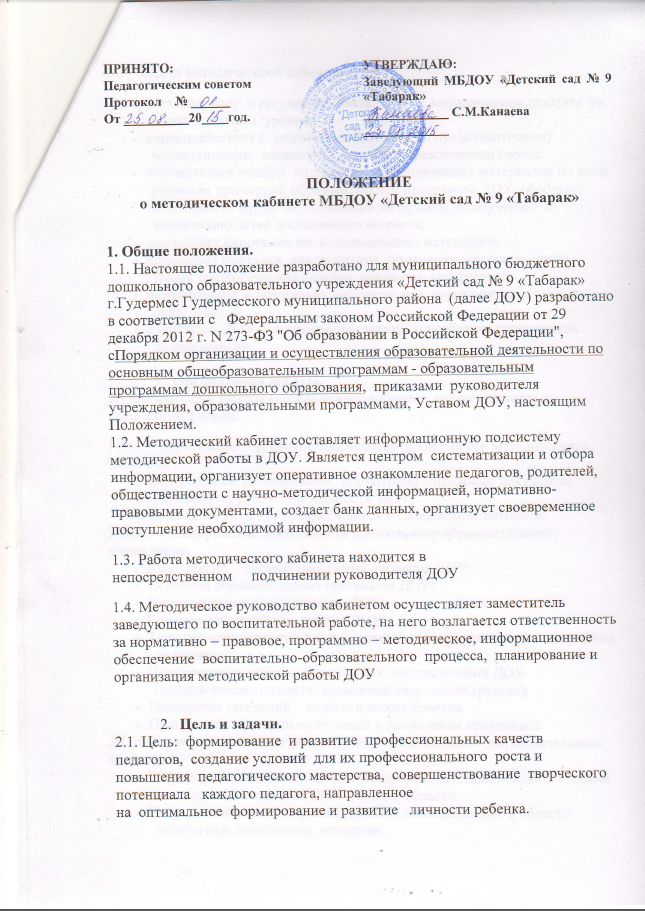 